Dopravní průzkum v rámci pilotního projektu „Školní ulice v Praze“ – stav před i po omezeníIng. Václav Bláhaředitel úseku dopravního inženýrstvíPraha, 25. září 2020Popis průzkumu – stav „před“Dne 3. září 2020 (čtvrtek) byl proveden dopravní průzkum osobních automobilů projíždějících a zastavujících v oblasti ulice Stoliňská a v prostoru křižovatky Chodovická – Pavlišovská. Sčítání bylo prováděno před zavedením zákazu vjezdu motorových vozidel od pondělí 7. 9. 2020.Výsledky jsou uvedeny dále v tabulce a v grafické podobě.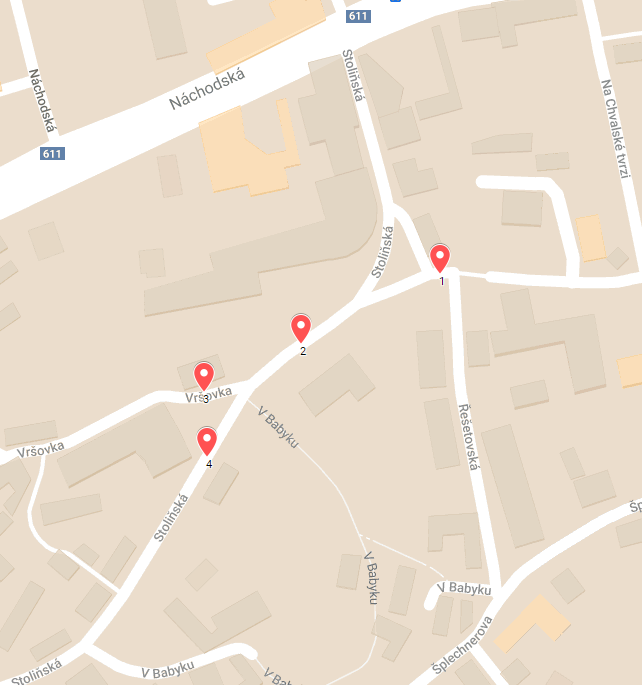 Obrázek 1 Schéma sčítacích lokalit v oblasti ulice StoliňskáTabulka 1: Intenzity dopravy dne 3. 9. 2020 – stav „před“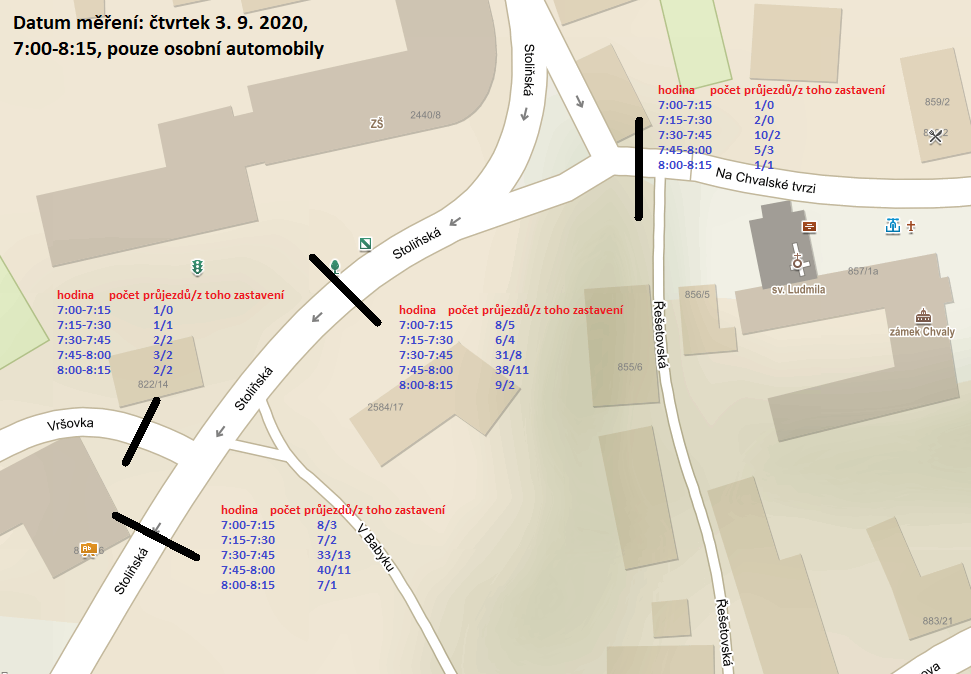 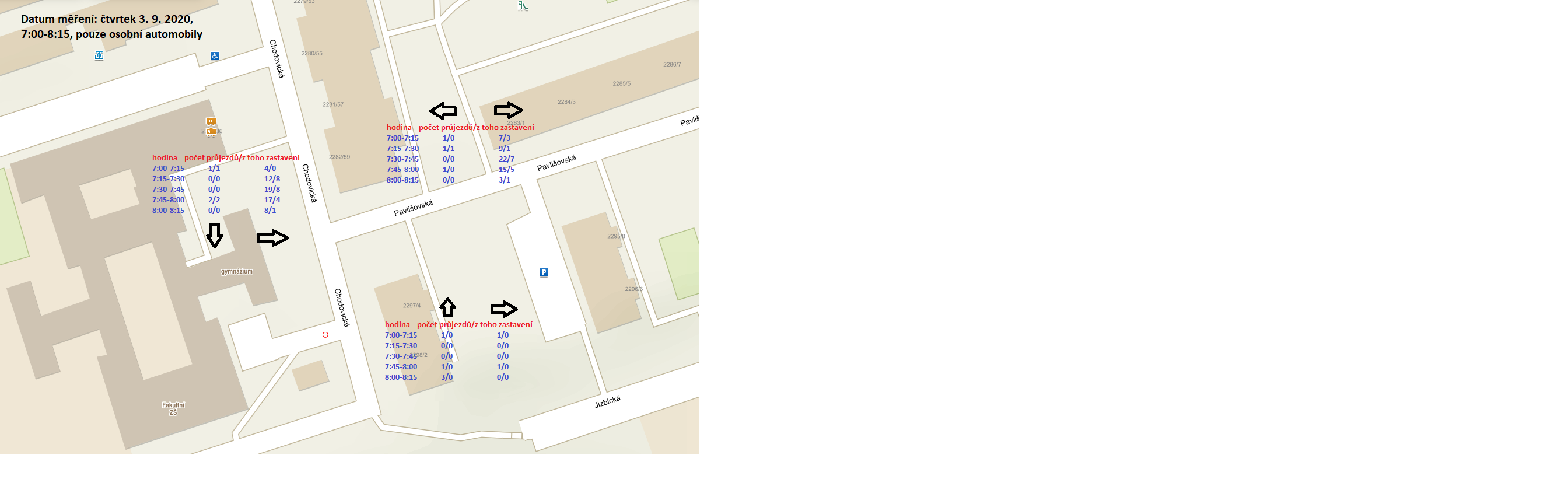 Popis průzkumu – stav „po“Dne 22. září 2020 (úterý) byl proveden opětovně dopravní průzkum osobních automobilů projíždějících a zastavujících v oblasti ulice Stoliňská a v prostoru křižovatky Chodovická – Pavlišovská. Sčítání bylo prováděno po zavedení dopravních opatření spočívající v zákazu vjezdu do oblasti základních škol v období 7:30 – 8:00 h v místě sčítacích bodů č. 1 – 4 (viz foto).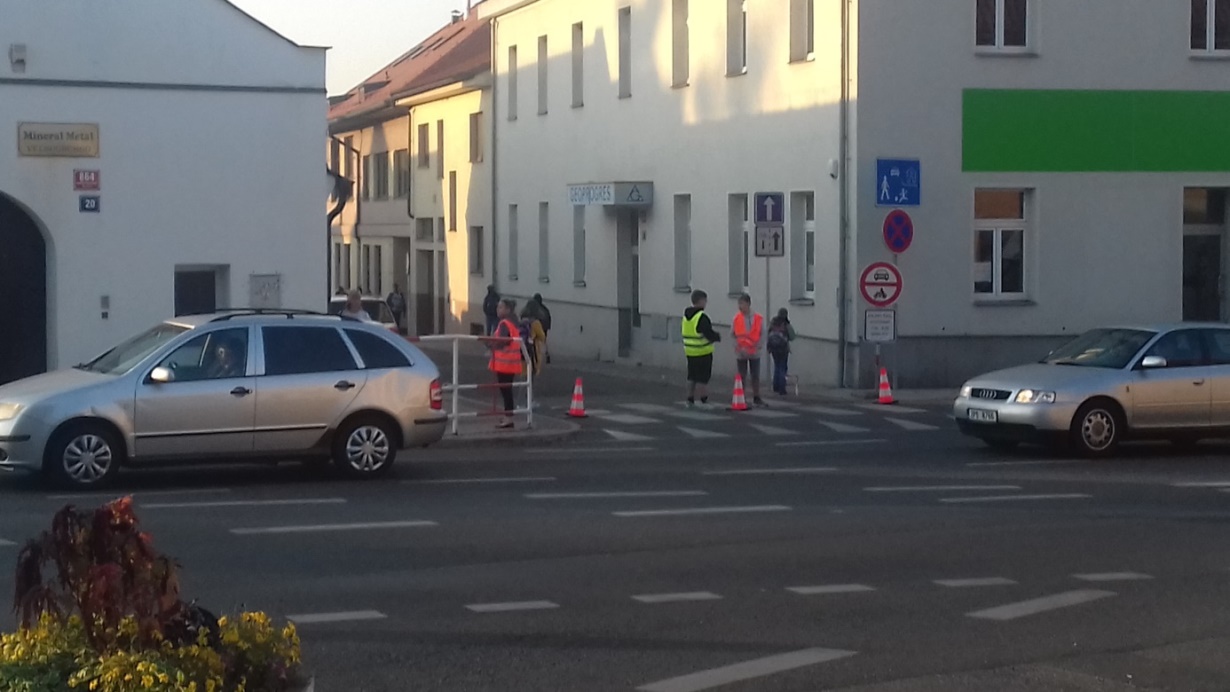 Obrázek 2 Zákaz vjezdu do ulice Stoliňská mezi 7:30 – 8:00 h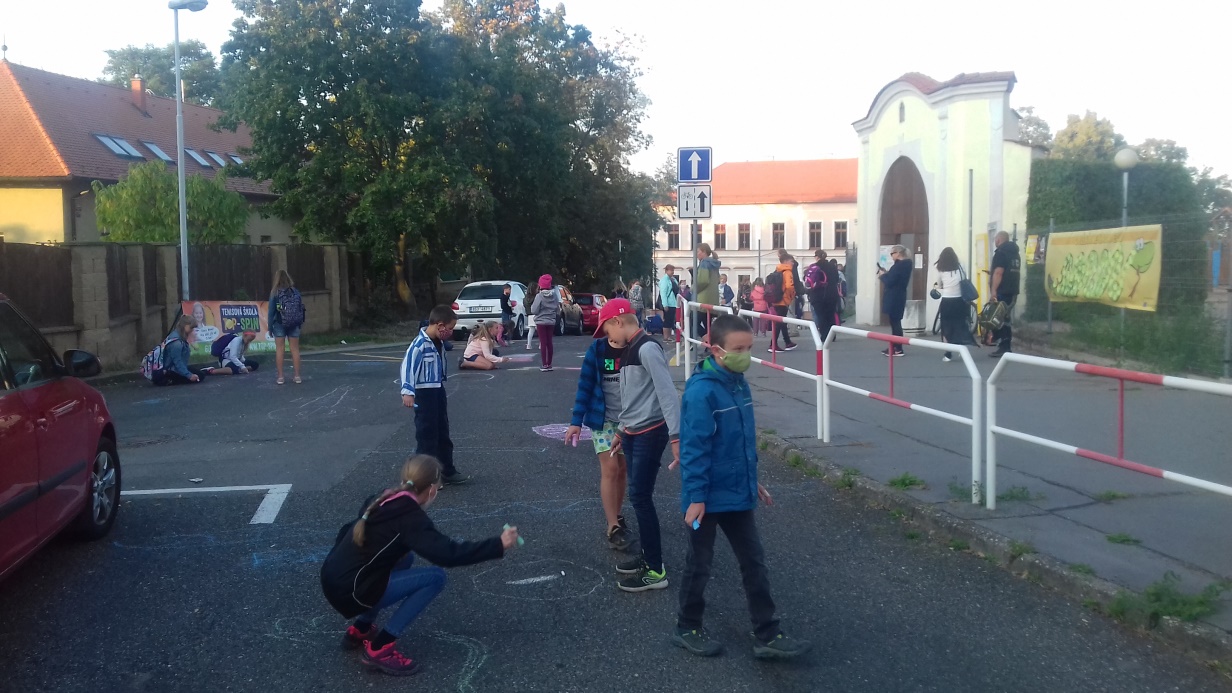 Obrázek  Zákaz vjezdu do ulice Stoliňská mezi 7:30 – 8:00 hTabulka 2 Intenzity dopravy dne 22. 9. 2020 – stav „po“ZávěrJak je z dat patrné, nejvíce vozidel v sledovaném období se v oblasti vyskytovalo v období 7:30 – 8:00 a v naprosté většině je důvodem zastavení vozidla výstup dítěte z auta a jeho odchod do budovy školy. Po znemožnění vjezdu motorových vozidel došlo za celé měřené období k výraznému úbytku vozidel v předmětné oblasti (viz tabulka 2). Například ze Stoliňské, kde se před omezením objevilo mezi 7 – 8:15 h přes 90 vozidel, došlo k poklesu na méně než 20 vozidel po úpravě dopravního režimu.Obě měření na křižovatce Chodovická – Pavlišovská mají podobné počty projíždějících i zastavujících vozidel.Lokalitaod - dosměrPočet projíždějících vozidel / z toho počet zastavení [osobní vozidla]Počet projíždějících vozidel / z toho počet zastavení [osobní vozidla]Počet projíždějících vozidel / z toho počet zastavení [osobní vozidla]Počet projíždějících vozidel / z toho počet zastavení [osobní vozidla]Počet projíždějících vozidel / z toho počet zastavení [osobní vozidla]Počet projíždějících vozidel / z toho počet zastavení [osobní vozidla]Lokalitaod - dosměr7:00-7:157:15-7:307:30-7:457:45-8:008:00-8:15celkemcelkem1ŘešetovskáNa Chvalské tvrzi - StoliňskáStoliňská1/02/010/25/31/119/619/62StoliňskáNa Chvalské tvrzi – V BabykuV Babyku8/56/431/838/119/292/3092/303VršovkaStoliňská - Vrchovinskáoba1/01/12/23/22/29/79/74StoliňskáVršovka - kaple ke kapli8/37/233/1340/117/195/3095/305křiž. Chodovická - Pavlišovskákřiž. Chodovická - Pavlišovskáod školy do Pavlišovské1/00/00/01/00/02/02/05křiž. Chodovická - Pavlišovskákřiž. Chodovická - Pavlišovskáod školy do Chodovické1/00/00/01/03/05/05/05křiž. Chodovická - Pavlišovskákřiž. Chodovická - Pavlišovskáz Chodovické ke škole1/10/00/02/20/03/33/35křiž. Chodovická - Pavlišovskákřiž. Chodovická - Pavlišovskáz Chodovické do Pavlišovské4/012/819/817/48/160/2160/215křiž. Chodovická - Pavlišovskákřiž. Chodovická - Pavlišovskáz Pavlišovské do Chodovické7/39/122/715/53/156/1756/175křiž. Chodovická - Pavlišovskákřiž. Chodovická - Pavlišovskáz Pavlišovské ke škole1/01/10/01/00/03/13/1Lokalitaod - dosměrPočet projíždějících vozidel / z toho počet zastavení [osobní vozidla]Počet projíždějících vozidel / z toho počet zastavení [osobní vozidla]Počet projíždějících vozidel / z toho počet zastavení [osobní vozidla]Počet projíždějících vozidel / z toho počet zastavení [osobní vozidla]Počet projíždějících vozidel / z toho počet zastavení [osobní vozidla]Počet projíždějících vozidel / z toho počet zastavení [osobní vozidla]Lokalitaod - dosměr7:00-7:157:15-7:307:30-7:457:45-8:008:00-8:15celkemcelkem1ŘešetovskáNa Chvalské tvrzi - StoliňskáStoliňská0/00/00/00/00/00/00/02StoliňskáNa Chvalské tvrzi – V BabykuV Babyku6/36/40/00/05/217/917/93VršovkaStoliňská - Vrchovinskáoba0/01/10/00/01/02/12/14StoliňskáVršovka - kaple ke kapli6/37/40/00/06/119/819/85křiž. Chodovická - Pavlišovskákřiž. Chodovická - Pavlišovskáod školy do Pavlišovské0/00/00/00/00/00/00/05křiž. Chodovická - Pavlišovskákřiž. Chodovická - Pavlišovskáod školy do Chodovické0/00/00/01/00/01/01/05křiž. Chodovická - Pavlišovskákřiž. Chodovická - Pavlišovskáz Chodovické ke škole2/21/10/01/12/26/66/65křiž. Chodovická - Pavlišovskákřiž. Chodovická - Pavlišovskáz Chodovické do Pavlišovské3/16/523/1110/38/050/2050/205křiž. Chodovická - Pavlišovskákřiž. Chodovická - Pavlišovskáz Pavlišovské do Chodovické3/211/326/169/35/154/2554/255křiž. Chodovická - Pavlišovskákřiž. Chodovická - Pavlišovskáz Pavlišovské ke škole1/10/01/10/00/02/22/2